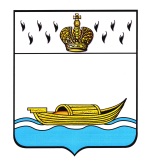 ДУМА ВЫШНЕВОЛОЦКОГО ГОРОДСКОГО ОКРУГАРЕШЕНИЕ от 19.10.2022                                   № 408О признании утратившими силу отдельныхрешений Вышневолоцкой городской Думы В соответствии с Избирательным кодексом Тверской области, Уставом муниципального образования Вышневолоцкий городской округ Тверской области, в целях приведения нормативно-правовых актов муниципального образования Вышневолоцкий городской округ Тверской области в соответствие с действующим законодательством, Дума Вышневолоцкого городского округа решила:1. Признать утратившими силу:решение Вышневолоцкой городской Думы Тверской области от 17.02.2010 № 107 «Об утверждении Положения об избирательной комиссии муниципального образования «Город Вышний Волочек»;решение Вышневолоцкой городской Думы Тверской области от 25.08.2010 № 135 «О внесении изменений в решение Вышневолоцкой городской Думы от 17.02.2010 № 107 «Об утверждении Положения об избирательной комиссии муниципального образования «Город Вышний Волочек»;решение Вышневолоцкой городской Думы Тверской области от 29.12.2010 №23 «О внесении изменений в решение Вышневолоцкой городской Думы от 17.02.2010 № 107 «Об утверждении Положения об избирательной комиссии муниципального образования «Город Вышний Волочек»;решение Вышневолоцкой городской Думы Тверской области от 16.02.2011 № 27 «О внесении изменений в решение Вышневолоцкой городской Думы от 17.02.2010 № 107 «Об утверждении Положения об избирательной комиссии муниципального образования «Город Вышний Волочек».2. Настоящее решение вступает в силу со дня его принятия и подлежит официальному опубликованию в газете «Вышневолоцкая правда» и размещению на официальном сайте муниципального образования Вышневолоцкий городской округ Тверской области в информационно-телекоммуникационной сети «Интернет».Глава Вышневолоцкого городского округа                                          Н.П. РощинаПредседатель ДумыВышневолоцкого городского округа                                                       Н.Н. Адров